                                Liceo José Victorino Lastarria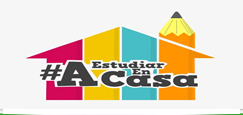                                                  Rancagua                           “Formando Técnicos para el mañana”                                   Unidad Técnico-Pedagógica COMPETENCIAS PARA EL TRABAJO 2DOS MEDIOSNombre: ________________________ Curso: _______ Fecha: ___________Profesor: FELIPE CAMPOS R.Semana del 25 al 29 de Mayo de 2020OA5  Explicación y definición de Liderazgo, identificando la importancia de esta habilidad trabajada en conjunto frente a las habilidades de trabajo en equipo y toma de decisiones.OBJETIVO DE LAS CLASES: Aprender el concepto y definición de Liderazgo, la utilidad de esta habilidad para saber encontrar a la persona que posea características de un buen líder y utilizarlas para mejorar el desempeño dentro de la organización.ACTIVIDAD: Observe las diapositivas de materia y responda la guía enviando un mail a los correos del profesor. En Caso de no contar con computador, en su cuaderno copiar pregunta y respuesta, Trabaje con lápiz pasta y letra clara, y enviar a través de fotografía al mail.competenciasparaeltrabajo2020@gmail.comDe acuerdo a la información entregada por las diapositivas y el enlace del Link.https://www.youtube.com/watch?v=pvmbqVt4t1EResponda de forma clara y precisa las siguientes preguntas. Su respuesta será evaluada conforme al contenido de las clases.1.- Explique con sus palabras lo que comprende como concepto y habilidad de Liderazgo.2.- Explique con sus palabras, la importancia del Liderazgo.3.- Explique con sus palabras los 4 tipos de liderazgo que aparecen en las diapositivas, mencione ejemplos en cada una de ellas.4.- ¿De los tipos de Liderazgo, con cuál se siente identificado Ud.? Fundamente su respuesta.5.- Dentro de las características de un buen líder, mencione 5 de ellas que Ud. considera más importantes. Fundamente su respuesta. “Las Oportunidades No pasan, Las Creas”(Chris Grosser)BUENA SUERTE.